АНКЕТА КАНДИДАТАДля того чтобы мы смогли качественно оценить Ваши  личные и  профессиональные  качества, Ваш опыт и определить степень их соответствия должности, на которую Вы претендуете, пожалуйста, обязательно заполните все графы этой анкеты и приведите максимально полную информацию о себе01. ОБЩИЕ СВЕДЕНИЯ 02. ОБРАЗОВАНИЕ        (Основное и дополнительное образование, начиная с последнего места учебы) 03. Водительское удостоверение04. ИНФОРМАЦИЯ О ВОЕННОЙ ОБЯЗАННОСТИ Последнее место работы: 		□ Работаю		□ Уволен05. ОПЫТ РАБОТЫ НА ПОСЛЕДНЕМ МЕСТЕ:06. ПРЕДЫДУЩИЙ ОПЫТ РАБОТЫ (Укажите реальный опыт работы, в том числе неофициальные места работы, включая совместительство, собственный бизнес, командировки за рубеж длительностью более полугода. Опишите ваши должностные обязанности, укажите виды товаров и услуг, с которыми приходилось работать.)07. навыки работы с компьютером (ПОСТАВЬТе галочку в нужном кВадрате)9. Ваши предпочтения по заработной плате:				10. Готовы ли Вы работать в режиме ненормированного рабочего дня?	________________________
11. Как Вы оцениваете Вашу компетентность для работы на данной должности?□ Достаточная		□ Не совсем достаточная			□ Отсутствие опыта12. Желательность служебного роста:□ Да, обязательно		□ Да, желательно		□ Нет	□ Безразлично
13. Какой тип карьеры для Вас является наиболее близким (выберете один тип)?□ Материальная		□ Статусная		□ Достижения	14. Что Вас больше всего не устраивает (не устраивало) на Вашем последнем месте работы?
(можно выбрать несколько вариантов ответа):□ режим труда (подчеркните – сменность/график, командировки/ночные часы работы, мало выходных)□ содержание труда (подчеркните – однообразие, нелюбимое дело, не Ваша специальность)□ неучастие в управлении (подчеркните – нет свободы действий/полномочий, не продвигают по службе)□ нестабильность  (подчеркните – нестабильность предприятия, неровное отношение к Вам)□ условия труда (укажите, что именно_______________________________________________________)□ место расположения работы (подчеркните – другой город, далеко от дома, плохой климат) □ отношения с руководством (подчеркните – завышенные требования, давление, безразличие)□ отношения с коллегами по работе (укажите, что именно ______________________________________)□ оплата труда (подчеркните – величина зарплаты, порядок начисления премий, задержки заплаты)□ нехватка социальных гарантий (подчеркните – нет больничных, отпусков, «белой» зарплаты)□ смена собственника (подчеркните – смена руководства, сокращение штата, реорганизация) □ отсутствие обучения (подчеркните – нет системы обучения, отсутствие средств на обучение)   □ отсутствие перспективы развития (подчеркните – у предприятия, лично у Вас)□ организация труда (подчеркните – регламентация, квалификация управленцев, нехватка средств) □ все устраивает (устраивало)□ все не устраивает (не устраивало)15. Есть ли обстоятельства, мешающие вам выполнять какие-либо виды работ? _________________________________________________________________________________________16. Ваше отношение к командировкам? 17. Выберите 5 наиболее важных параметров, которые Вы считаете стимулирующими к работе:□ - самостоятельность в выборе методов работы			□ - возможность развивать свои силы и способности □ - возможность проявить творческий подход 			□ - служебный автомобиль□ - личный статус и положение					□ - служебное продвижение □ - уважение сотрудников					□ - поддержка руководителя□ - медицинская страховка	□ - оплата больничного листа	□ - оформление трудовой книжки□ - комфортные условия труда	□ - стабильная з/плата		□ - бесплатное питание	□ - компенсация проезда	□ - получение точных указаний, инструкций о том, что надо делать18. Ваши успехи, достижения: (все, что Вы считаете значимым для себя, важным)__________________________________________________________________________________________________________________________________________________________________________________19. Жизненные интересы, хобби:_________________________________________________________________________________________20. Вы курите?  _______      39. Как Вы относитесь к алкоголю? _______________________________________21. Играли ли Вы в азартные игры и в казино?	____________________________________________________22. МЕНЯ МОГУТ РЕКОМЕНДОВАТЬ КАК РАБОТНИКА СЛЕДУЮЩИЕ ЛЮДИЯ подтверждаю, что данные, приведенные мной в этой анкете, являются максимально полными и достоверными.Мне известно, что Вы можете проверить эту информацию в соответствии с действующим Законодательством, а также то, что предоставление мною заведомо недостоверной  информации может повлечь за собой отказ в приеме на работу, либо мое последующее увольнение.Я понимаю, что если я допустил (а) какое-либо искажение или сокрытие информации в данной анкете, то это может послужить поводом к утрате доверия и препятствием для служебного роста.Против проведения дополнительной проверки при необходимости  – «Не возражаю».Дата заполнения «____»  ______________            г. 		Подпись ____________________________________Направить заполненную анкету нужно по электронной почте jobs@autospace.by либо привезти непосредственно работодателю по адресу: Минск, ул. Бабушкина 27а.Заполненная анкета не связывает ни организацию, ни кандидата обязательствами по заключению трудового договора.Спасибо, что заполнили нашу анкетуПретендент на должностьПретендент на должностьПретендент на должностьВ отделДата первого собеседованияДата первого собеседованияДата первого собеседованияДата первого собеседованияРезультаты профессионального тестированияРезультаты профессионального тестированияРезультаты профессионального тестированияРезультаты профессионального тестированияРезультаты профессионального тестированияРезультаты профессионального тестированияРезультаты собеседованияРезультаты собеседованияРезультаты собеседованияДругие отметкиДругие отметкиДата принятия на работу (отказа)Дата принятия на работу (отказа)Дата принятия на работу (отказа)Дата принятия на работу (отказа)Дата принятия на работу (отказа)НА КАКУЮ ДОЛЖНОСТЬ ВЫ ПРЕТЕНДУЕТЕ?Место для фотографииФамилия:Фамилия:Фамилия:Фамилия:Место для фотографииИмя:Имя:Имя:Имя:Место для фотографииОтчество:Отчество:Отчество:Отчество:Дата рожденияПолный возраст:Полный возраст:Полный возраст:Полный возраст:Полный возраст:Полный возраст:Полный возраст:Место рожденияГражданство:Гражданство:Гражданство:Гражданство:Гражданство:Гражданство:Гражданство:Прописка□ постоянная                  □ временная                  □ нет прописки□ постоянная                  □ временная                  □ нет прописки□ постоянная                  □ временная                  □ нет прописки□ постоянная                  □ временная                  □ нет прописки□ постоянная                  □ временная                  □ нет прописки□ постоянная                  □ временная                  □ нет прописки□ постоянная                  □ временная                  □ нет прописки□ постоянная                  □ временная                  □ нет прописки□ постоянная                  □ временная                  □ нет прописки□ постоянная                  □ временная                  □ нет прописки□ постоянная                  □ временная                  □ нет прописки□ постоянная                  □ временная                  □ нет прописки□ постоянная                  □ временная                  □ нет прописки□ постоянная                  □ временная                  □ нет прописки□ постоянная                  □ временная                  □ нет прописки□ постоянная                  □ временная                  □ нет прописки□ постоянная                  □ временная                  □ нет прописки□ постоянная                  □ временная                  □ нет прописки□ постоянная                  □ временная                  □ нет прописки□ постоянная                  □ временная                  □ нет прописки□ постоянная                  □ временная                  □ нет прописки□ постоянная                  □ временная                  □ нет прописки□ постоянная                  □ временная                  □ нет пропискиАдрес пропискиАдрес проживанияЖилищные условия□ собственная квартира□ собственная комната    □ собственная квартира□ собственная комната    □ собственная квартира□ собственная комната    □ собственная квартира□ собственная комната    □ собственная квартира□ собственная комната    □ собственная квартира□ собственная комната    □ собственная квартира□ собственная комната    □ собственная квартира□ собственная комната    □ собственная квартира□ собственная комната    □ собственная квартира□ собственная комната    □ собственная квартира□ собственная комната    □ собственная квартира□ собственная комната    □ снимаю квартиру, комнату□ живу в общежитии□ снимаю квартиру, комнату□ живу в общежитии□ снимаю квартиру, комнату□ живу в общежитии□ снимаю квартиру, комнату□ живу в общежитии□ снимаю квартиру, комнату□ живу в общежитии□ снимаю квартиру, комнату□ живу в общежитии□ снимаю квартиру, комнату□ живу в общежитии□ снимаю квартиру, комнату□ живу в общежитии□ снимаю квартиру, комнату□ живу в общежитии□ снимаю квартиру, комнату□ живу в общежитии□ снимаю квартиру, комнату□ живу в общежитииМобильный телефон Контактный телефон Дом.Дом.Раб.Раб.Электронный адресСемейное положение□ женат/замужем□ разведен (-а)□ женат/замужем□ разведен (-а)□ женат/замужем□ разведен (-а)□ женат/замужем□ разведен (-а)□ женат/замужем□ разведен (-а)□ женат/замужем□ разведен (-а)□ женат/замужем□ разведен (-а)□ женат/замужем□ разведен (-а)□ женат/замужем□ разведен (-а)□ женат/замужем□ разведен (-а)□ женат/замужем□ разведен (-а)□ женат/замужем□ разведен (-а)□ холост/незамужем□ гражд.брак□ холост/незамужем□ гражд.брак□ холост/незамужем□ гражд.брак□ холост/незамужем□ гражд.брак□ холост/незамужем□ гражд.брак□ холост/незамужем□ гражд.брак□ холост/незамужем□ гражд.брак□ холост/незамужем□ гражд.брак□ холост/незамужем□ гражд.брак□ холост/незамужем□ гражд.брак□ холост/незамужем□ гражд.бракФ.И.О супруга (-и), место работы, должность, дата рожденияДети (пол ребенка, количество)Возраст ребенка (полных лет):Возраст ребенка (полных лет):Возраст ребенка (полных лет):Возраст ребенка (полных лет):Возраст ребенка (полных лет):Возраст ребенка (полных лет):Возраст ребенка (полных лет):Возраст ребенка (полных лет):Возраст ребенка (полных лет):Личный автомобиль□  есть            □ нетСудимости
да/нетСудимости
да/нетСудимости
да/нетСудимости
да/нетСудимости
да/нетНаходились ли Вы под следствием?Находились ли Вы под следствием?Находились ли Вы под следствием?Находились ли Вы под следствием?Находились ли Вы под следствием?ГодГодИмеете ли Вы награды, грамоты, какие?Имеете ли Вы хронич. заболевания? Имеете ли Вы долги перед физ. лицами?Вы Предприниматель/Учредитель или являлись таковым ранее?Учебное заведение(полное наименование)Годы учебыГоды учебыФакультетСпециальностьФормаобученияПолученный документ□ - дневная□ - вечерняя□ - заочная□ - дневная□ - вечерняя□ - заочная□ - дневная□ - вечерняя□ - заочнаяКатегория (обвести кружком)ABCDEСтаж вождения (лет)ДАНЕТОтслужили ли Вы срочную службу? Являетесь ли Вы военнообязанным? Если не служили, объясните по какой причинеПолное название организации:Период работы:начало(месяц, год)окончание(месяц, год)Контактный телефон:ФИО Вашего непосредственного руководителя:Название должности:Основные обязанности:Причины увольнения/побудившие искать другую работу(описать подробно, объясните ситуацию)Размер заработной платы/доходапериоды работы(число, месяц, год)с ____________по___________город:_____________Полное название организации_________________________________________________Профиль организации  _______________________________________________________Должность _________________________________________________________________Основные обязанности ____________________________________________________________________________________________________________________________________________________________________________________________________________________________________________________________________________________________________________Наличие подчиненных___________________________________Размер заработной платы  ____________________________________________________Причина увольнения (писать подробно, объясните ситуацию, если по собственному желанию) ___________________________________________________________________________периоды работы(число, месяц, год)с ____________по___________город:_____________Полное название организации_________________________________________________Профиль организации  _______________________________________________________Должность _________________________________________________________________Основные обязанности ____________________________________________________________________________________________________________________________________________________________________________________________________________________________________________________________________________________________________________Наличие подчиненных___________________________________Размер заработной платы  ____________________________________________________Причина увольнения (писать подробно, объясните ситуацию, если по собственному желанию) ___________________________________________________________________________периоды работы(число, месяц, год)с ____________по___________город:_____________Полное название организации_________________________________________________Профиль организации  _______________________________________________________Должность _________________________________________________________________Основные обязанности ____________________________________________________________________________________________________________________________________________________________________________________________________________________________________________________________________________________________________________Наличие подчиненных___________________________________Размер заработной платы  ____________________________________________________Причина увольнения (писать подробно, объясните ситуацию, если по собственному желанию) ___________________________________________________________________________Не работал на ПК                 Пользователь                      Продв. пользователь                      программист/сисадминНе работал на ПК                 Пользователь                      Продв. пользователь                      программист/сисадминНе работал на ПК                 Пользователь                      Продв. пользователь                      программист/сисадминВладею программами08. Знание иностранных языков Говорю 08. Знание иностранных языков Пишу Минимальная зарплата, при которой могли бы работать (руб.)На испытательный срок (руб.)После испытательного срока (руб.)Идеальный для Вас размер зарплаты (руб.)□ - нет□ - иногда□ -раз в год□ -не имеет значение, согласен (а)Ф. И. О. (полностью)Место работыДолжностьТелефон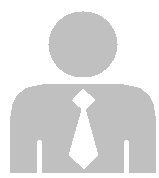 